ПРИКАЗ № 165-ВИНа основании поступивших заявлений и документов в соответствии с п. 9.2.10 Устава Ассоциации СРО «Нефтегазстрой-Альянс»:ПРИКАЗЫВАЮВнести в реестр членов Ассоциации в отношении ООО «ДорСтройСервис» (ИНН 7729585368), номер в реестре членов Ассоциации - 200:Генеральный директор                                                                                                   А.А. Ходус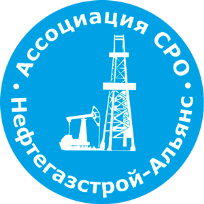 Ассоциация саморегулируемая организация«Объединение строителей объектов топливно-энергетического комплекса «Нефтегазстрой-Альянс»Российская Федерация, 107045, Москва, Ананьевский переулок, д.5, стр.3тел.: +7 (495) 608-32-75; http://www.np-ngsa.ru; mail:info@np-ngsa.ruРоссийская Федерация, 107045, Москва, Ананьевский переулок, д.5, стр.3тел.: +7 (495) 608-32-75; http://www.np-ngsa.ru; mail:info@np-ngsa.ruОб изменении сведений, содержащихся в реестре членов08.06.2023 г.Категория сведенийСведенияМесто нахождения юридического лица и его адрес125167, Российская Федерация , г. Москва , вн. тер. г. Муниципальный округ Аэропорт, ул. 4-я 8 Марта, д. 6А, помещ. 3П